Publicado en  el 16/11/2015 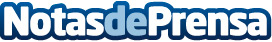 Agricultura murciana firma convenios con las federaciones de caza y pesca para ordenar las actividades cinegética y piscícolaEl objetivo de ambos acuerdos, que se suscriben por vez primera con estas entidades, es mejorar la educación y la formación ambiental de cazadores y pescadores y salvaguardar el medio naturalDatos de contacto:Nota de prensa publicada en: https://www.notasdeprensa.es/agricultura-murciana-firma-convenios-con-las Categorias: Murcia Industria Alimentaria Sector Marítimo http://www.notasdeprensa.es